Unit 5 Lesson 11: Ecuaciones que muestran 10WU Observa y pregúntate: Expresiones que muestran 10 (Warm up)Student Task Statement¿Qué observas?
¿Qué te preguntas?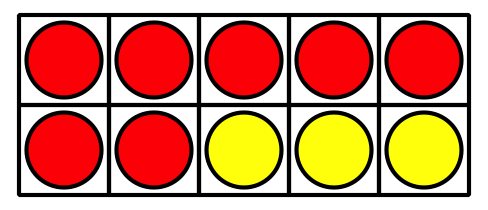 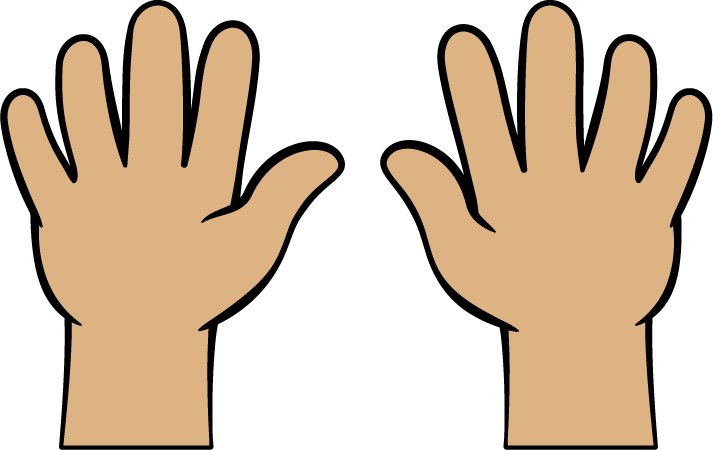 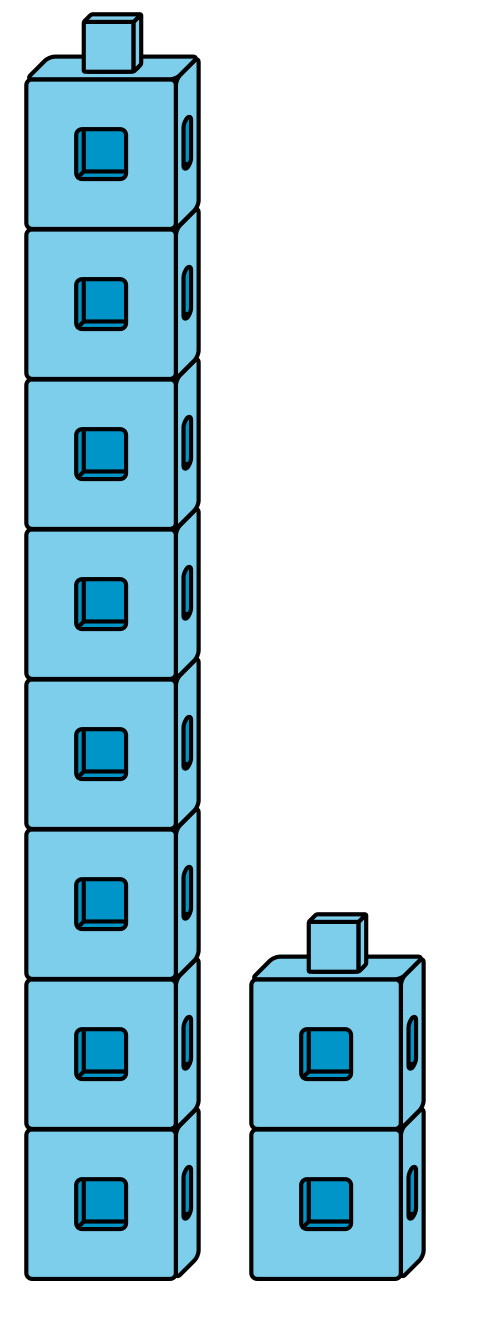 1 Emparejemos ecuaciones con tableros de 10Student Task Statement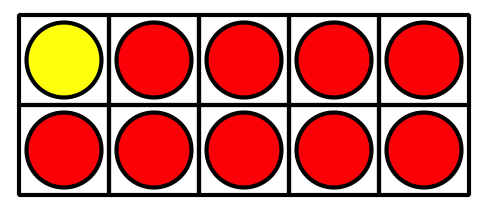 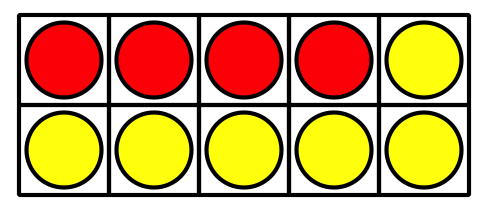 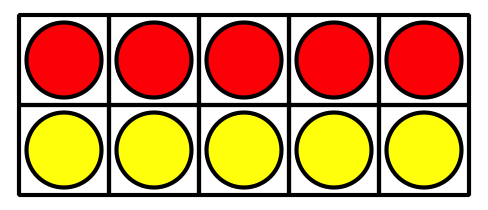 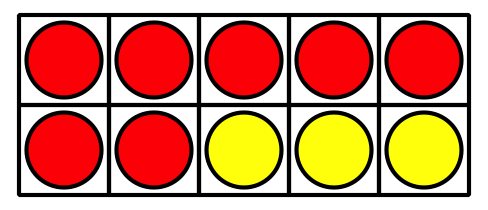 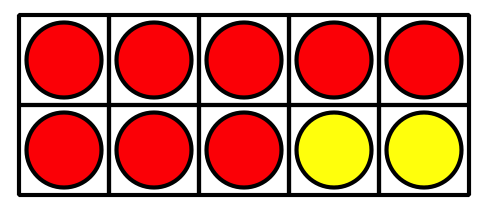 2 Representemos ecuaciones con dedosStudent Task Statement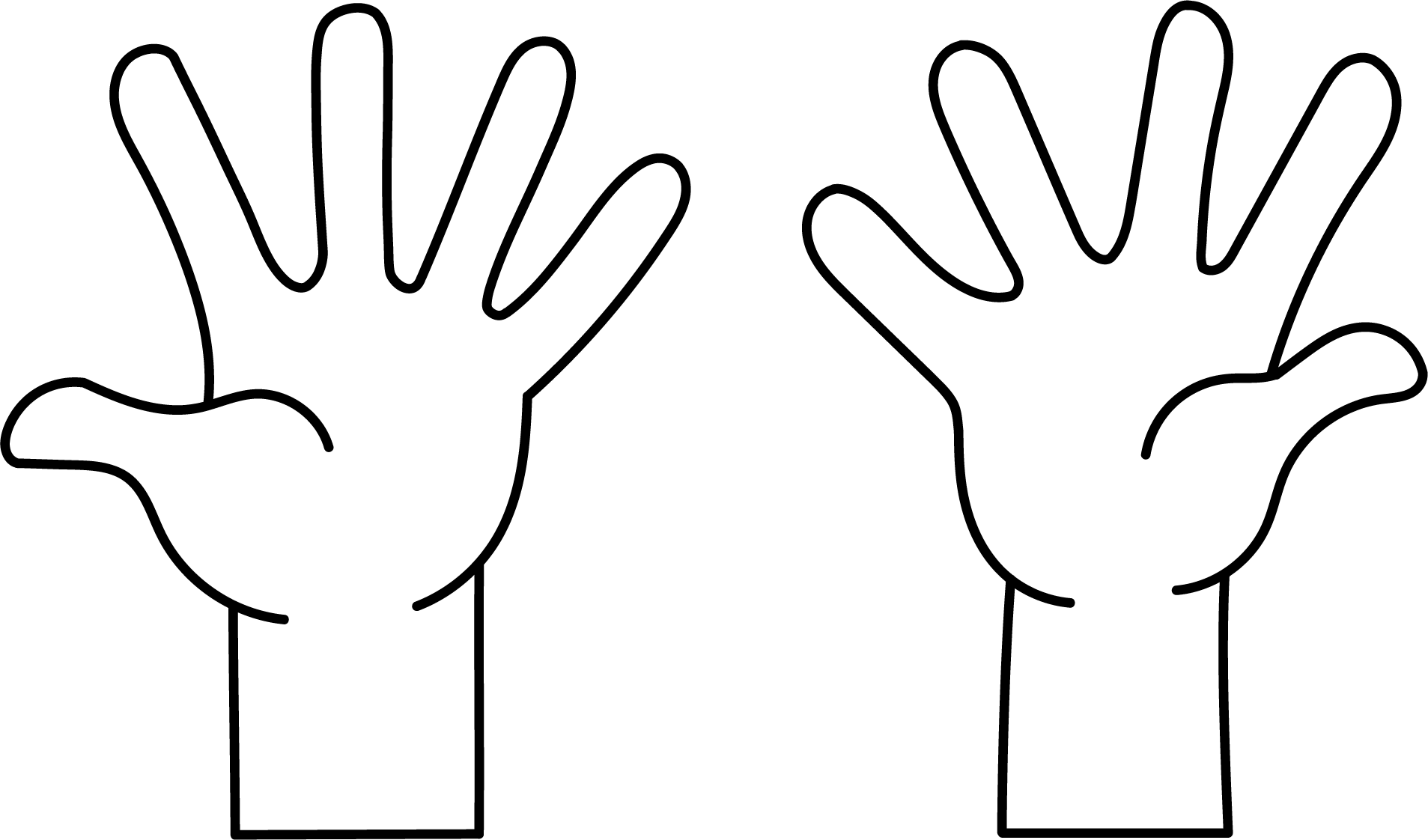 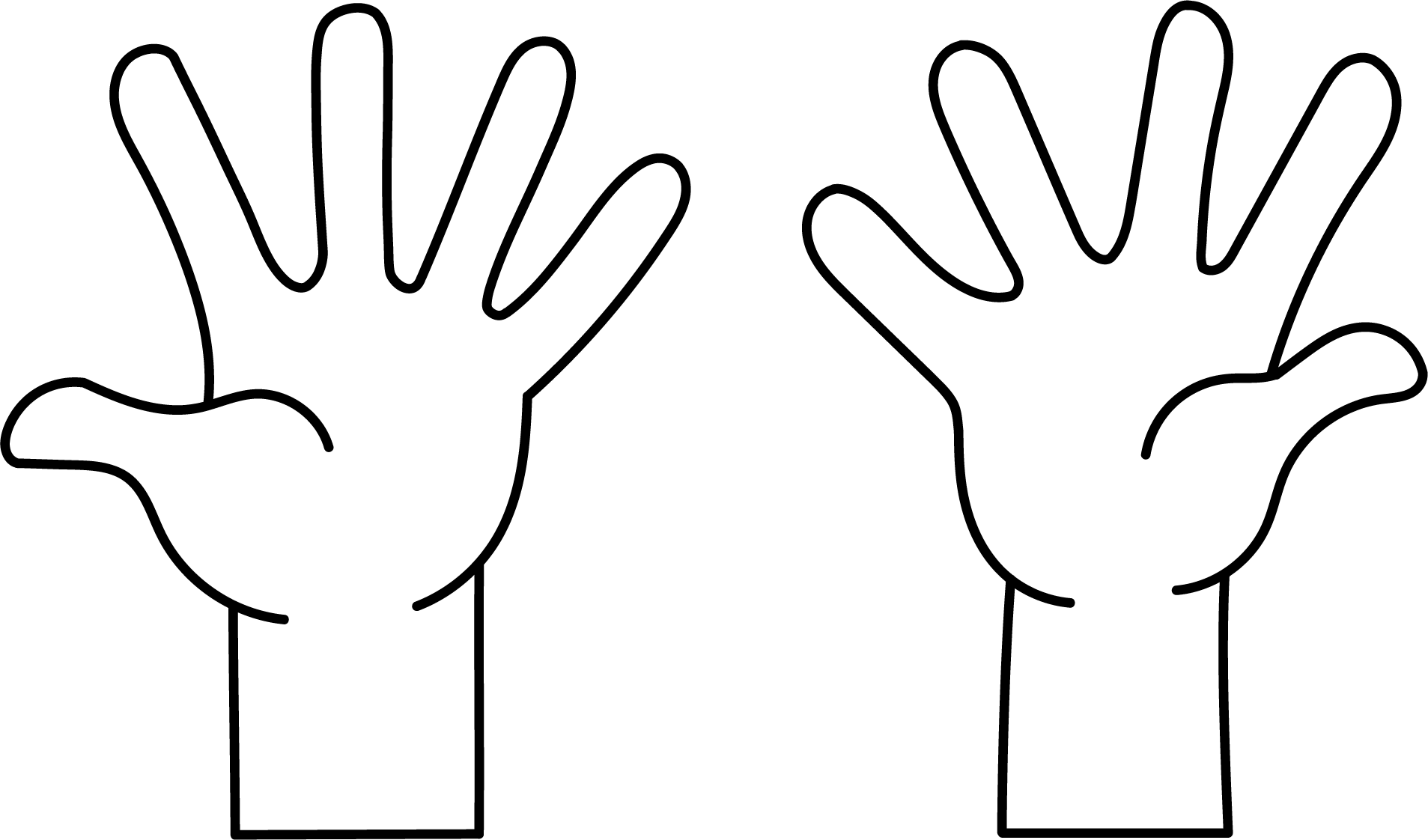 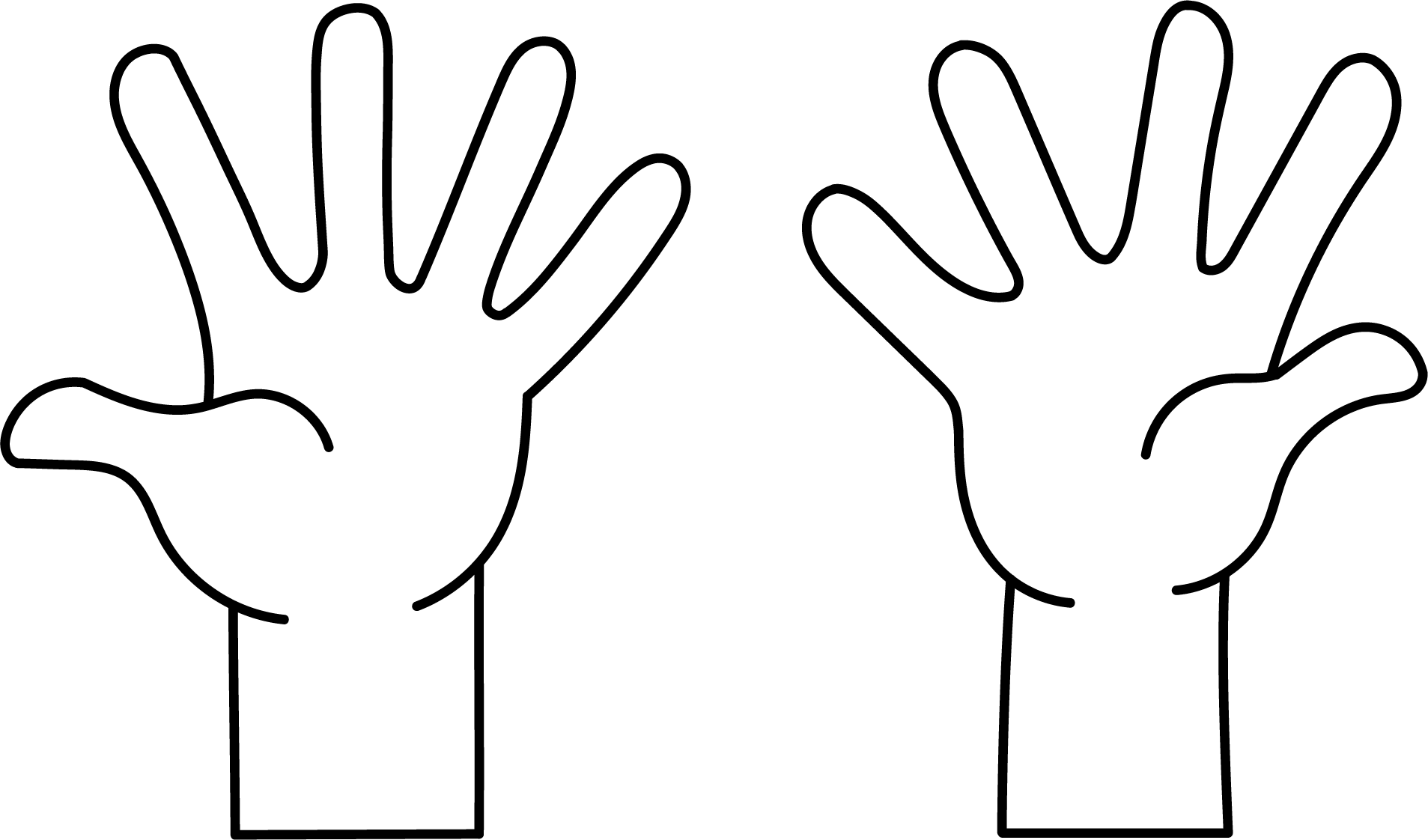 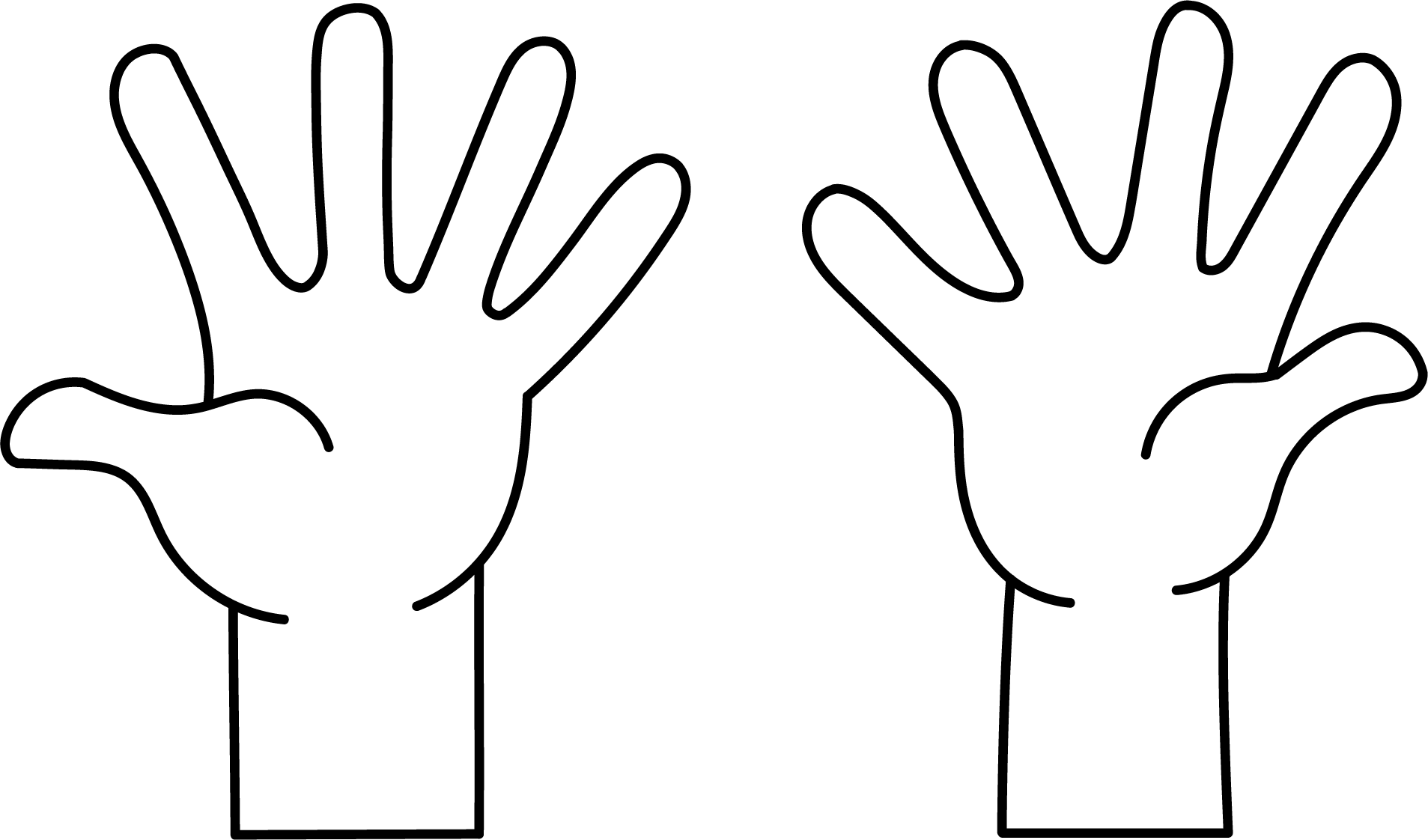 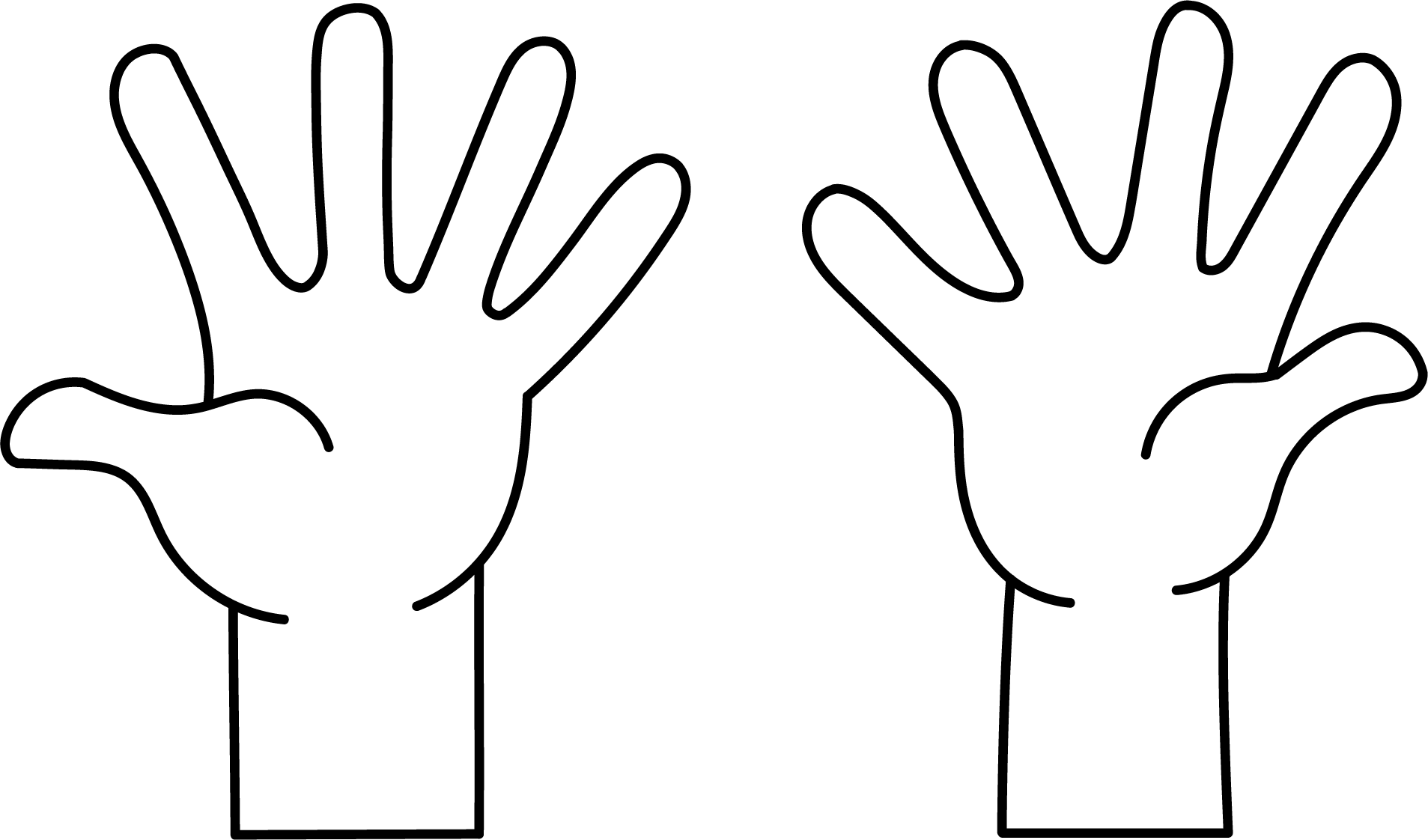 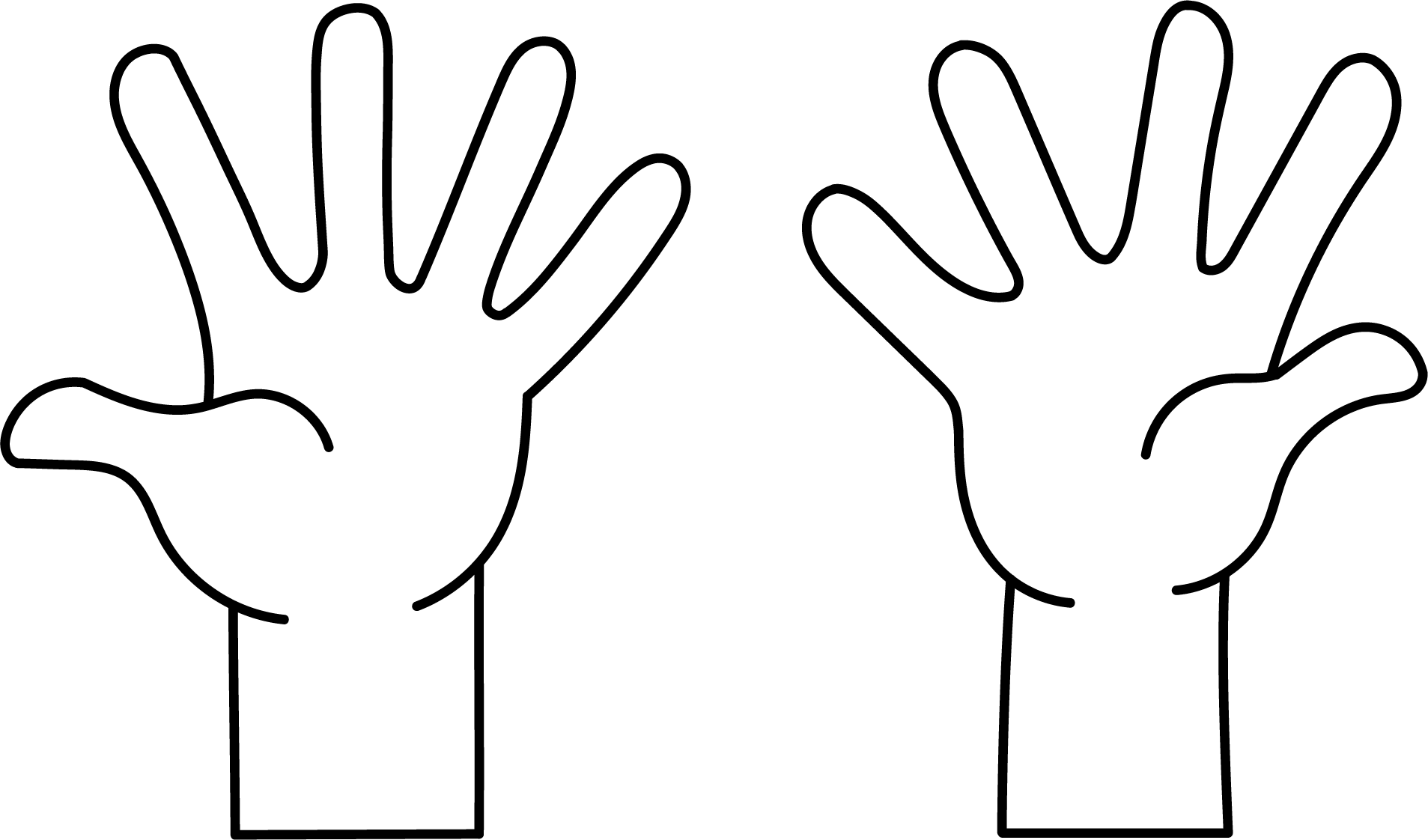 3 Centros: Momento de escogerStudent Task StatementEscoge un centro.Revuelve y saca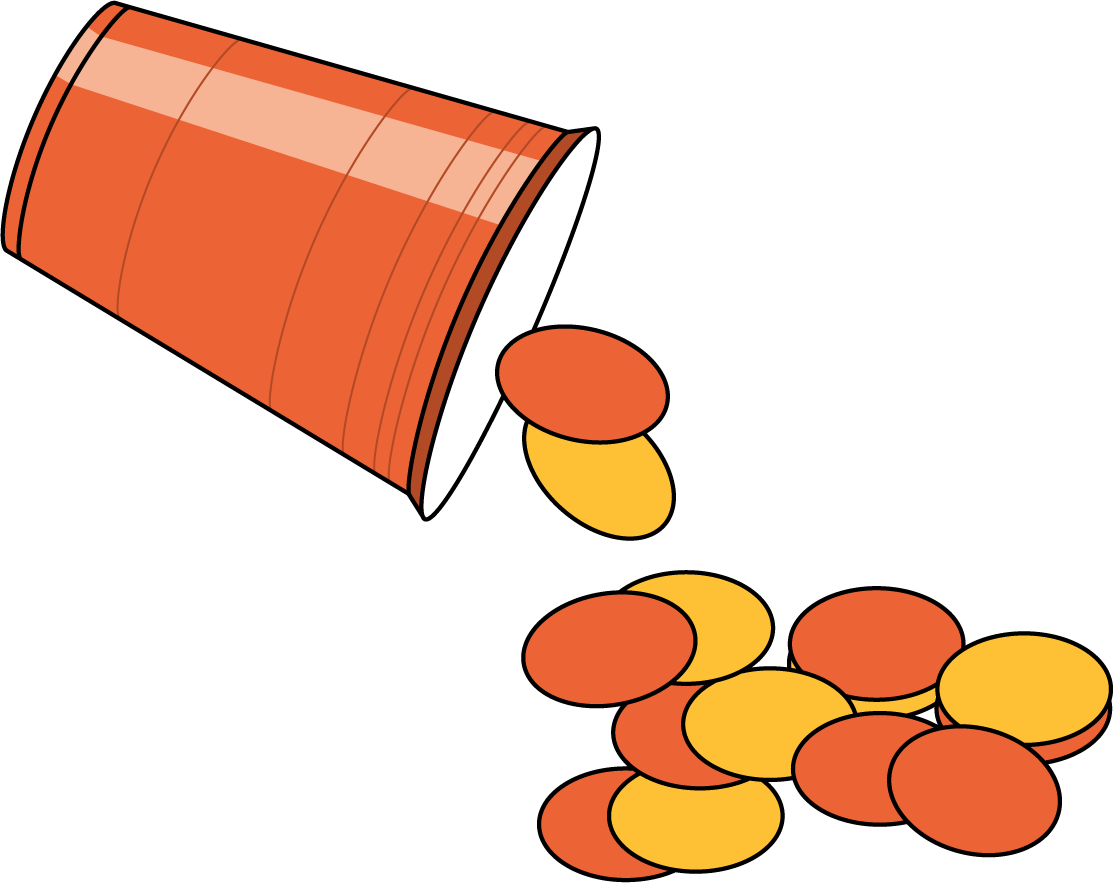 Contar colecciones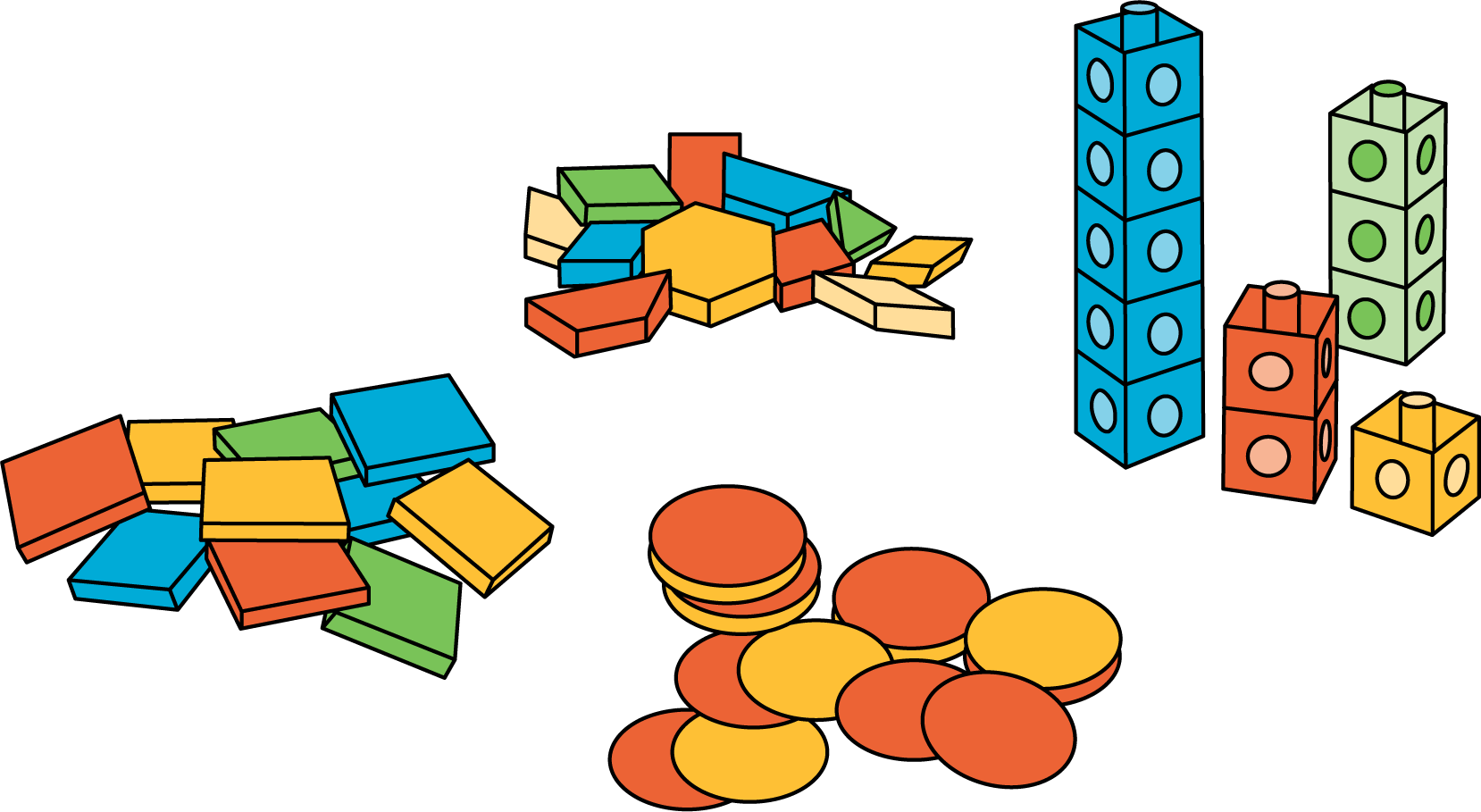 Lanza y suma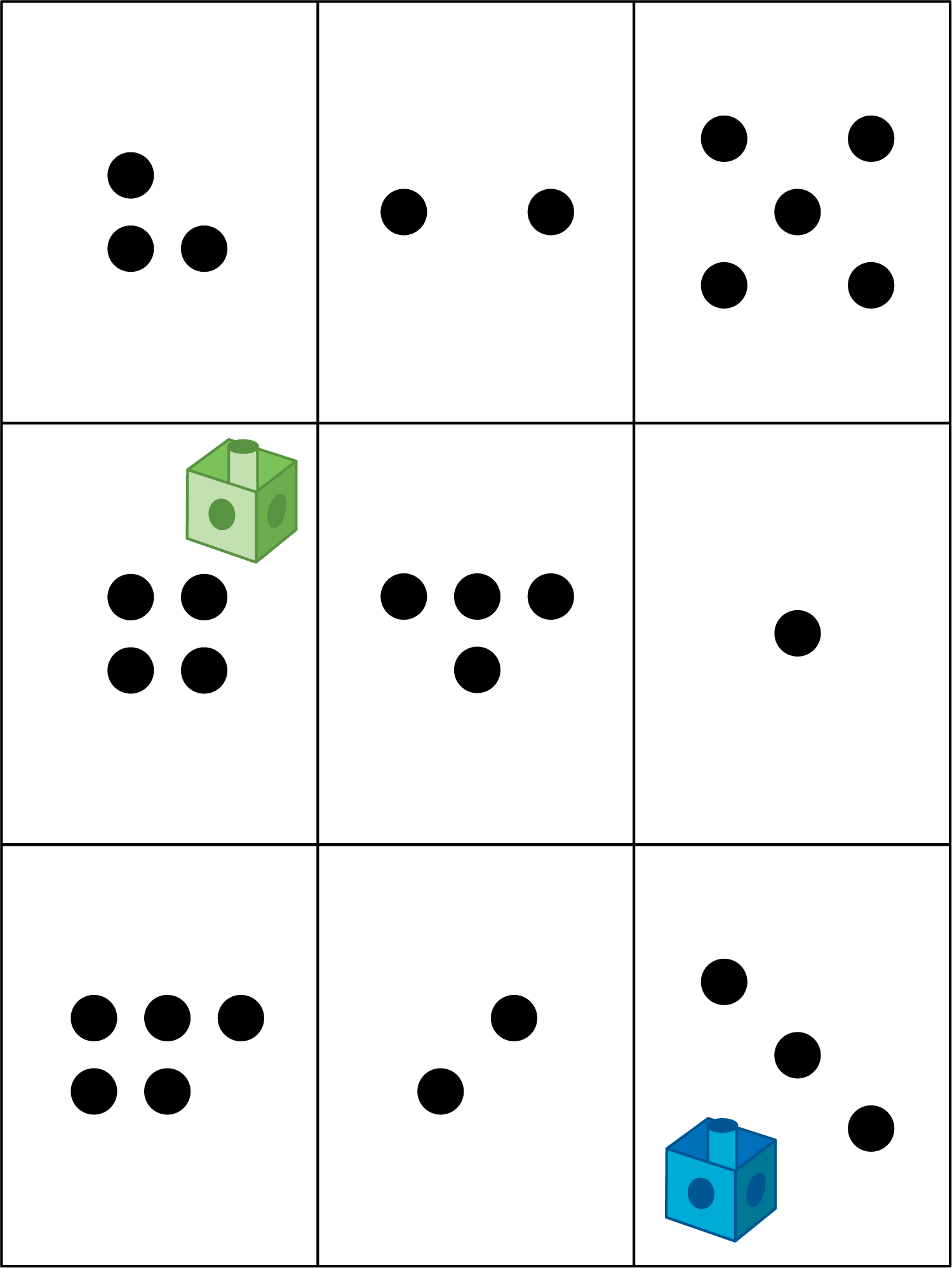 Images for Activity Synthesis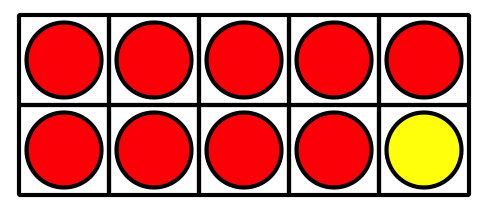 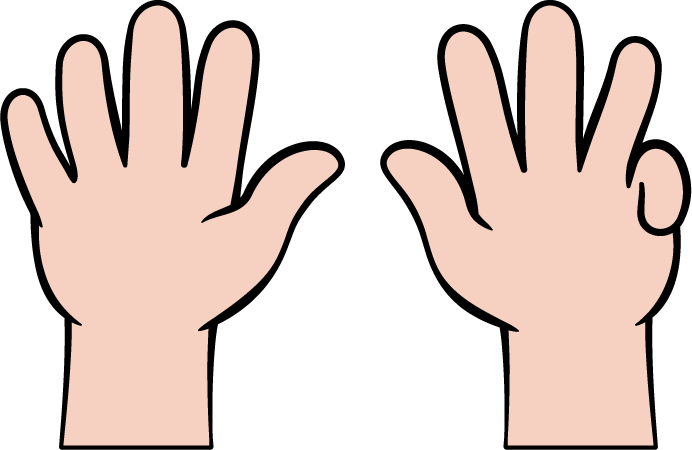 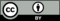 © CC BY 2021 Illustrative Mathematics®